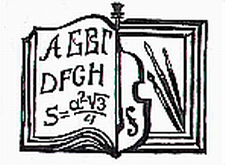 СРЕДНО  УЧИЛИЩЕ“СВЕТИ КЛИМЕНТ ОХРИДСКИ“ГР. СИМЕОНОВГРАД, УЛ. “ХРИСТО БОТЕВ” №37тел.: Директор 03781/2041; e-mail: sou_sim@abv.bg   Изх.№ 519/ 22.04.2019 г. ОБЯВЛЕНИЕза набиране на предложения за доставка на продуктитепо Схема „Училищен плод” и Схема „Училищно мляко”           На основание чл. 4, ал. 5, т. 6 и чл. 13б, чл. 13в и чл. 13г от Наредбата за условията и реда за прилагане на схеми за предоставяне на плодове и зеленчуци и на мляко и млечни продукти в учебните заведения – Схема „Училищен плод” и Схема „Училищно мляко”, приета с ПМС № 251 от 27.09.2016 г., обн., ДВ, бр. 77 от 4.10.2016 г., в сила от 4.10.2016 г., изм. и доп., бр. 89 от 11.11.2016 г., в сила от 11.11.2016 г., бр.36 от 5.05.2017 г., в сила от 5.05.2017 г., изм., бр. 55 от 7.07.2017 г., в сила от 7.07.2017 г., изм. и доп., бр. 43 от 25.05.2018 г., в сила от 23.05.2018 г., бр. 53 от 26.06.2018 г., в сила от 20.06.2018 г., бр. 97 от 23.11.2018 г., бр. 18 от 1.03.2019 г., изм., бр. 19 от 5.03.2019 г., в сила от 5.03.2019 г. /Наредбата/ОБЯВЯВАМ:      I.  Откривам процедура за определяне /избор/ на заявител по Схема „Училищен плод” и по Схема „Училищно мляко”, за нуждите на Средно училище „ Свети Климент Охридски”, за период от три учебни години: 2019/ 2020 г., 2020/ 2021 г. и 2021/ 2022 година. Определям срок за набиране на предложенията за доставка на продуктите по Схема „Училищен плод” и Схема „Училищно мляко” – 7 /седем/ календарни дни, считано от датата на публикуване на настоящото обявление на интернет страницата на училището.Предложения, получени след срока не се разглеждат. 2. Брой на децата/учениците/ попадащи в целевата група по админ в учебното заведение  - 118 бр.3. Учебни години, за които ще се извършват доставките – три учебни години, както следва: 2019/ 2020, 2020/ 2021 и 2021/ 2022 учебни години.4. Максимален брой доставки за всяка учебна година: 4.1. По схема „Училищен плод” – не повече от 46 /четиридесет и шест/ доставки за учебна година, съгласно чл. 9, ал. 1 от Наредбата. 4.2. По Схема „Училищно мляко” – не повече от 50 /петдесет/ доставки за учебна година, съгласно чл. 11, ал. 1 от Наредбата. 5. Схемите за предоставяне на плодове и зеленчуци и на мляко и млечни продукти в детското заведение се прилагат през периода на съответната учебна година – от 15 септември до 31 май.При прилагане на схемите се съблюдават условията по чл. 12, ал. 1 и ал. 2 от Наредбата.6. По схема „Училищен плод“ се съблюдават изискванията на чл. 9 от Наредбата.По схема „Училищно мляко“ се съблюдават изискванията на чл. 10 и чл.11 от Наредбата.7. Място на извършване на доставките – СУ ”Св.Климент Охридски”.8. Заявителите задължително следва да предоставят регистрационният/ите номер/а на обект/и за производство и/или търговия с храни по чл. 12 от Закона за храните, както и да представят издадените в тяхна полза удостоверения по чл. 12 от Закона за храните за регистрация на тези обекти.8.1. Заявителите следва да разполагат с обект за съхранение и търговия на едро с храни, снабден с надлежно удостоверение за регистрация, издадено от ОДБХ. 8.2. Регистрацията на обектите следва до включва съответните групи храни: плодове и зеленчуци, мляко и млечни продукти, според схемите, за които се подава предложението.9. Заявителите задължително следва да предоставят регистрационният/ите номер/а на транспортното/ите средство/а, с които разполагат /собствени и/или наети с договор/ за превоз за извършване на доставки, както и да представят издадените от ОДБХ в тяхна полза удостоверения за регистрация на транспортно средство. 10. Заявителите по Схема „Училищно мляко” задължително следва да разполагат с транспортно/и средство/а с устройства за поддържане на температурен режим, които осигуряват поддържане на хладилната верига, в съответствие с изискванията по чл. 10, ал. 4 от Наредбата. 11. Заявителите по Схема „Училищен плод” задължително следва да предоставят договор, предварителен договор или писмо за намерение за изпълнение на изискването на чл. 9, ал. 1 от Наредбата – за доставка на плодове и зеленчуци, произведени от земеделски стопани, регистрирани по Наредба № 3 от 1999 г. за създаване и поддържане на регистър на земеделските стопани, в който документ трябва да бъде посочен и регистрационният номер на земеделския стопанин. 12. Заявителите по Схема „Училищно мляко” задължително следва да предоставят договор, предварителен договор или писмо за намерение за доставка на мляко и млечни продукти от производител, който произвежда продукти, отговарящи на изискванията на чл. 10 от Наредбата /за заявителите по чл. 13, ал. 1, т. 2 от Наредбата/. 13. Заявителите по Схема „Училищно мляко” задължително следва да предоставят копия на сертификати за производство по БДС стандарт на млечни продукти, които ще бъдат доставяни по съответната схема. 14. Заявителите по Схема „Училищно мляко” задължително следва да предоставят писмо за намерение за доставка на мляко и млечни продукти собствено производство, отговарящи на изискванията на чл. 10 от Наредбата /за заявителите по чл. 13, ал. 1, т. 3 от Наредбата15. Заявителите по Схема „Училищно мляко” задължително следва да предоставят мостри на опаковките на млякото и млечните продукти, които ще бъдат доставяни и които отговарят на изискванията на чл. 10, ал. 1, ал. 3 и ал. 5 от Наредбата. 16. Преимущество при избора на заявител по схемите имат: 16.1. Заявители с опит в прилагането на Схема „Училищен плод” и/или „Училищно мляко” – на база брой учебни години, в които заявителят е извършвал доставки по схемите и брой обекти /учебни заведения/. Доказването на опита може да става с всякакви документи , включително разпечатки от списъците за одобрение, документи за избор, референции за добро изпълнение и/или други документи, издадени от съответните учебни заведения и други.Съответните доказателства следва да бъдат приложени към предложението , като неразделна част от същото, ако заявителят има такъв опит и желае да се ползва от това преимущество.16.2. Заявители, които разполагат със сертификати по стандартите ISO и/или FSSC, като на първо място по приоритетност са Стандарт за качество ISO 9001: 2015- Система за управление на качеството със Стандарт ISO 22 000:2005- Система за управление безопасността на продукта или Стандарт ISO 9001:2015 – Система за управление на качеството  със Стандарт FSSC 22 000- Система за управление безопасността на продукта, за обхват на сертификацията- приготвяне и/или доставка и/или продажба на храни. Сертификатите следва да бъдат приложени към предложението, като неразделна част от същото , ако заявителят има такива сертификати и желае да се ползва от това преимущество./ Притежаването и на двата сертификата ISO и FSSC, дава по- голямо предимство при избора на заявител.II. Одобрявам Образец на Предложение за доставка на продуктите по Схема  „Училищен плод“ и „Училищно мляко“.Предложенията се представят в оригинал, по съответния образец – Приложение № 1 към настоящото Обявление, надлежно подписани и подпечатани, ведно със съответните приложения.Приложените документи трябва да бъдат оригинал или копие, със заверка „вярно с оригинала“ и подпис на лицето- заявител, което подава предложението.Заявителите подават лично или чрез упълномощен представител предложения  в СУ ”Св.Климент Охридски”- гр.Симеоновград.Предложенията да бъдат поставени в запечатан, непрозрачен плик, надписан по следния начин:„Предложение за доставка на продуктите по Схема…./посочват се схемата и/или схемите, по които се подава предложението – Схема „Училищен плод“ и/или Схема „Училищно мляко“., за нуждите на учебно заведение: СУ ”Св.Климент Охридски”, за период от три учебни години: 2019/2020 г., 2020/2021 г., 2021/2022 г., в процедурата, открита с Обявление с Изх. № 519/22.04.2019 г. на Директора на СУ ”Св.Климент Охридски” - Симеоновград, от Заявител -  гр………………, обл. Хасково, ЕИК:…………………, тел. ……………………, email: III. След изтичането на срока за набиране на предложения, комисия, назначена със заповед на директора на училището, ще разгледа постъпилите предложения за доставка на продуктите по Схема „Училищен плод” и Схема „Училищно мляко” и ще извърши избор на заявител по съответната схема. Директорът на училището, въз основа на предложението на комисията, със заповед ще определи заявител по съответната схема. Заповедта за определяне на заявител ще бъде публикувана на интернет страницата на училището. Определеният заявител се одобрява от ДФ „Земеделие“, при условията и по реда на Наредбата за условията и реда за прилагане на схеми за предоставяне на плодове и зеленчуци и на мляко и млечни продукти в учебните заведения – Схема „Училищен плод“ и Схема „Училищно мляко“- с акт за одобрение на заявителя по съответната схема, издаден от Изпълнителния директор на ДФ „Земеделие“. Доставки на продуктите по схемите се извършват, след като съответният заявител получи одобрение по чл. 15, ал.1 от Наредбата.IV. Определям срок на валидност на предложенията за доставка на продуктите по Схема“Училищен плод“ и Схема „Училищно мляко“ 90 /деветдесет/ календарни дни, считано от крайния срок за набиране на предложения.Неразделна част от настоящото обявление е Образец на Предложение за доставка на продуктите по Схема „Училищен плод“ и Схема „Училищно мляко“- Приложение № 1.Настоящото обявление да бъде публикувано на интернет страницата на училището в раздел „Профил на купувача”…………………..Дата: 22.04.2019 г.                                                                          …………………………                                                                                                                    /подпис и печат/       Приложение № 1ОБРАЗЕЦДОДиректора на  СУ”Св.Климент Охридски”гр.СимеоновградОТНОСНО: ПОКАНА ЗА ПРЕДСТАВЯНЕ НА ПРЕДЛОЖЕНИЕ С ИЗХ. №………Във връзка с отправена покана за представяне на предложение на основание чл.13, ал.2 от Наредбата за условията и реда за прилагане на схеми за предоставяне на плодове и зеленчуци и на мляко и млечни продукти в учебните заведения – Схема „Училищен плод“ и „Училищно мляко“ с предмет:  „Извършване на доставка по схема „Училищен плод“ и/или „Училищно мляко“ за учебната 2019/2020 г.УВАЖАЕМА ГОСПОЖО ДИРЕКТОР, След запознаване с всички документи и образци от обявлението за набиране на предложения за доставка на продуктите по Схема „Училищен плод“ и „Училищно мляко“ удостоверявам, че ще изпълним в пълен обем съгласно изискванията  и условията на обявлението за доставки по схема „Училищен плод“ и „Училищно мляко“ за съответния период.ПОДПИС И ПЕЧАТ:……………………ИМЕ И ФАМИЛИЯ:……………………..ДЛЪЖНОСТ: УПРАВИТЕЛ НА ФИРМА:………………………………….Наименование на участника:Правно- организационна форма на участника:Седалище на регистрация:ЕИК по Булстат:Идент. номер по ДДС:Точен адрес за кореспонденция:Телефонен номер:Лице за контакти: